Cycle 4Physique-chimieCatégorie : Mettre en œuvre son enseignement Sous-catégorie : Organisation et transformation de la matièreL’histoire du modèle de l’atomeHistoire du modèle de l’atomeGrille d’auto-évaluation : présentation oraleNOM : 			PRENOM : 			DATE : 			CLASSE :Dans la grille  ci-dessous, entourez pour l’item (critère de réussite) le ou les niveaux qui vous correspondent le mieux :Compléter la diapositive ci-dessous en indiquant ce qu’il faut retenir de l’activité :Fiche professeur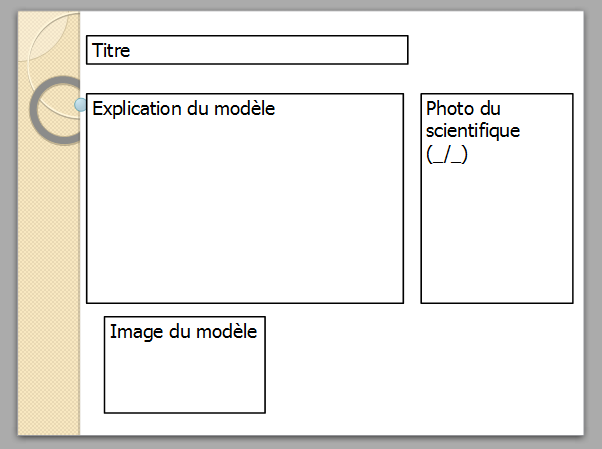 THÈME : Organisation et transformation de la matièreAttendu de fin de cycle : Décrire l’organisation de la matière dans l’UniversRegistre d’enseignement : Enseignement commun Descriptif : Il s’agit d’un travail collaboratif sur l’histoire de l’atome. La classe est divisée en plusieurs groupes. Chaque groupe travaille sur une des 7 étapes de l’histoire de l’atome. Les élèves mutualisent ensuite leurs résultats pour compléter une frise chronologique qui regroupe l’ensemble des étapes.Présentation à l’oral d'un scientifique ayant travaillé sur l'atome et de ses travaux. Reconstitution d'une frise sur l'histoire de l'atome par l'ensemble de la classe.Repère de progressivité : Dans une programmation, cette activité est positionnée en cohérence le travail sur les transformations chimiques qui introduit la notion d’atome. Elle est donc plutôt proposée en fin de cycle. Objectifs d’apprentissage : Découvrir les constituants de l’atome, structure interne d’un noyau atomique (nucléons : protons, neutrons), électrons.Compétences travaillées :Domaine 4 : Pratiquer des démarches scientifiquesDévelopper des modèles simples pour expliquer des faits d’observations et mettre en œuvre des démarches propres aux sciences.Domaine 1 : Pratiquer des langagesLire et comprendre des documents scientifiquesDomaine 2 : S’approprier des outils et des méthodesEffectuer des recherches bibliographiques. Domaine 5 : Adopter un comportement éthique et responsableExpliquer, par l’histoire des sciences et des techniques, comment les sciences évoluent et influencent la société.Nature de la ressource : Recherche DocumentaireType d’approche pédagogique : Travail collaboratifMots clefs : Histoire des sciences, Atome, Frise chronologiqueCritÈre de rÉussiteNiveau1 Niveau 2Niveau 3Niveau 4ContenuL’exposé a un début et une fin, une introduction et une conclusionLes contenus essentiels attendus sont mis en évidenceL’exposé est structuré.Les différentes étapes sont clairement identifiablesClartéJe suis debout face à la classe et me tient correctement Je parle assez fort et assez distinctement pour qu’une majorité  d’élèves m’entende.J’utilise un langage correct.Je regarde les auditeursJe suis entendu du fond de la classe et mon propos est fluide.Le temps de l’exposé est respecté avec une marge d’erreur de 10%.Les phrases sont claires et compréhensibles de tout le monde avec un vocabulaire scientifique adapté. Je me détache de mes notes. Le temps de l’exposé est respecté.Je varie le ton pour captiver mes auditeurs.Je sais répondre aux questions et je suis capable de reformuler ou de préciser mon propos.Scénario possibleDurée envisagée : 2,5 hMode de travail : travail en groupesOrganisation possible : Objectif : Faire des recherches sur l’une des 7 étapes de l’histoire de la matière.1ère étape : pour partir des représentations des élèves avant de débuter le cours.Travail individuel : « Voici l’image d’une feuille d’arbre. Imaginez que vous disposiez d’une caméra  capable d’effectuer un zoom vertigineux sur cette feuille de chêne. Où s’achèverait votre voyage ? ».Travail à faire à la maison : « Répondez à cette question sur le forum de l’ENT ». Variante : même question projetée en classe en début de séance.2ème étape :La classe est divisée en groupes de 4 élèves. Le professeur attribue à chaque groupe un savant sur les travaux duquel ils doivent effectuer des recherches..Par groupe de 4 : 4 rôles différents : un animateur, un responsable de la diapositive, un responsable de la présentation orale, un responsable du podcast audio ou responsable des sources.2 élèves font 30 minutes de recherche sur les ordinateurs (internet + documents interactifs sur l’ENT) et les 2 autres font des recherches dans les documents photocopiés (extraits de revues choisis par les enseignants). Puis on alterne pour 30 minutes : ceux qui étaient sur l’ordinateur vont sur les documents papiers et inversement.Les élèves rassemblent l’ensemble de leurs recherches sur une diapositive disponible sur l’ENT et fournie par l’enseignant. Ce document est à rendre sur l’ENT ou le réseau de l’établissement. Ils complètent également une fiche source dans laquelle ils indiquent l’origine de leurs informations.Mise en commun du travail :Après 60 minutes, un élève par groupe présente le travail du groupe à la classe avec comme support leur diapositive modèle complétée dans l’ordre de la frise (possibilité de poser des questions à la fin de l’exposé).L’évaluation se fait à l’aide des indicateurs d’évaluation de la présentation orale (voir fiche élève).3ème étape : Chaque élève complète ensuite sa frise chronologique grâce aux informations qu’il a notées lors des exposés de ses camarades.Le professeur structure les connaissances associées sur les constituants de l’atome et, au niveau des compétences travaillées, il explique comment les sciences et les modèles qu’elles construisent évoluent. Variante possible : chaque groupe enregistre un podcast sur l’étape qu’il a travaillée. Les enregistrements sont mis en ligne sur l’ENT.  Chaque élève complète ensuite sa frise chronologique grâce à l’écoute des podcasts de ses camarades.Différenciation pédagogique mise en œuvre (coups de pouce, …) :Coups de pouce possibles pour chaque étape :Étape 1 : ATOMOS en grecÉtape 2 : 4 éléments Étape 3 : Expérimentation sur les gaz ; boule de billard ; la théorie AtomiqueÉtape 4 : La théorie du « Pudding » ; existence de l’électronÉtape 5 : Expérience de la feuille d’or ; la matière est constituée de vide ; l’atome est électriquement neutreÉtape 6 : Modèle planétaire de l’atome ; position des électronsÉtape 7 : Principe d’incertitude ; probabilité de présence de l’électronRemarque éventuelle pour la mise en commun : Les 7 diapositives modèles peuvent être rassemblées pour en faire un diaporama sur l’histoire de l’atome, pouvant servir de ressources pour les élèves ou de support de cours.